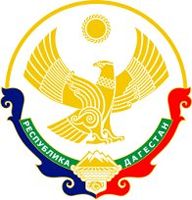 РЕСПУБЛИКА ДАГЕСТАНМО «АКУШИНСКИЙ РАЙОН»МКОУ «ГАПШИМИНСКАЯ СРЕДНЯЯ ОБЩЕОБРАЗОВАТЕЛЬНАЯ ШКОЛА им. Гасанова М.А.»368283 с. Гапшима       gapshima.dagschool.com      Gapshima_sosh@mail.ru      тел. +7(963) 418-08-66______________________________________________________________________________________________________ПЛАН
мероприятий по антикоррупционной деятельности в школе
на 2017-2018 учебный  годЦель: Создание и внедрение организационно-правовых механизмов, нравственно-психологической атмосферы, направленных на эффективную профилактику коррупции.Задачи:- разработка мер, направленных на обеспечение прозрачности действий ответственных лиц в условиях коррупционной ситуации,- совершенствование методов обучения и воспитания детей нравственным нормам, составляющим основу личности, устойчивой против коррупции,- разработка и внедрение организационно-правовых механизмов, снимающих возможность коррупционных действий,- содействие реализации прав граждан и организаций на доступ к информации о фактах коррупции и коррупциогенных факторов, а так же на их в свободное освещение в средствах массовой информации№МероприятияСрокиОтветственные1.Формирование состава комиссии по противодействию коррупции.Июнь – июль 2017 г.Директор2.Оформить стенд со следующей информацией:
- копия лицензии учреждения,
- свидетельство о государств.аккредитации,
- положение об условиях приема обучающихся в школу;
- режим работы школы;
- график и порядок приема граждан директором школы по личным вопросам;
- план по антикоррупционной деятельности.Август- сентябрь 2017 гДиректор,Зам. директора по ВР3.Заседания комиссии по противодействию коррупцииОктябрьфевральПредседатель комиссии по противодействию коррупции4.Организовать выступления работников правоохранительных органов перед сотрудниками школы по вопросам пресечения коррупционных правонарушенийВ течение годаДиректор5.Анализ заявлений, обращений граждан на предмет наличия в них информации о фактах коррупции в сфере деятельности школыПо мере поступления заявлений и обращенийДиректор6.Проверка новых должностных инструкций работников учреждения на предмет наличия в них коррупциогенных факторов, которые могут оказать влияние на работника при исполнении им своих должностных обязанностей.Июнь, июль 2017 г.Комиссия  по противодействию коррупции7.Проведение мониторинга всех локальных актов, издаваемых администрацией школы на предмет соответствия действующему законодательству 1 раз в годКомиссия по противодействию коррупции8.Ознакомление всех работников школы с действующими локальными актами.сентябрьДиректор, зам. директора по ВР9.Проведение мероприятий по разъяснению работникам школы законодательства в сфере противодействия коррупции.1 раз в полугодиеКомиссия по противодействию коррупции10.Проведение родительских собраний с целью разъяснения политики школы в отношении коррупции.Сентябрь,февральЗам. директора по УВР,
Классные руководители11.Анкетирование учащихся 9-11  классов по отношению учащихся к проблеме коррупции.Апрель 2018 г.Классные руководители12.Проведение классных часов с 1-11 классы, посвященных Международному дню антикоррупции.Декабрь 2017 г.Классные руководители13.Внеклассные воспитательные  мероприятия по предупреждению коррупцииПо планам кл руководителейКлассные руководители14.Отчет директора школы  о проводимой работе по предупреждению коррупцииянварьДиректор15.Информирование правоохранительных органов о выявленных фактах коррупции в сфере деятельности школыПо мере выявления фактовДиректор, зам. директора по УВР 16.Размещение на школьном сайте информации о реализации планируемых мероприятий2 раза в годДиректор